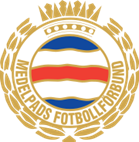 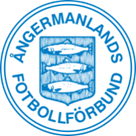 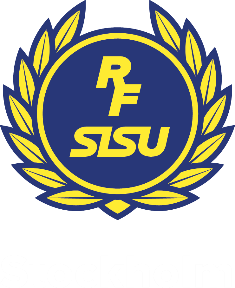 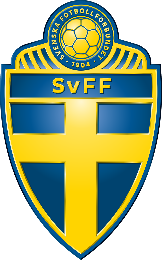 Före matchenVar på plats i god tid innan lag och domare anländer.Välkomna motståndarlaget och domaren till matchen. Presentera dig och din roll som matchvärd. Visa var omklädningsrum och planer är samt informera om andra praktiska förutsättningar.Dela ut SvFF:s spelformsfoldrar. Foldrarna för respektive spelform finns att ladda ner här.Bjud gärna på kaffe och fika.Var tillgänglig för motståndarlaget och domaren för att svara på frågor.Anteckningar:Under matchenHänvisa publiken till motsatt långsida mot var lagens ledare och avbytare är. Åskådare skall stå minst 2-3 meter från linjen. Ingen publik ska stå bakom målen såvida det inte finns en läktare där. Ge moraliskt stöd till domaren i paus.Se till att ingen i publiken stör ledare, spelare eller domare. Sätt stopp för alla former av diskriminerande beteende. AnteckningarEfter matchenPrata uppmuntrande med domaren och fråga hur hen upplevde matchen.Stäm av med båda lagens ledare hur de upplevde matchen ur ett fair play-perspektiv.Se till att idrottsplats och omklädningsrum lämnas i gott skick och är städade.Anteckningar: